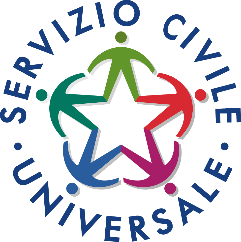 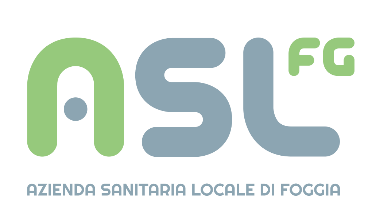 ITALIASCHEDA ELEMENTI ESSENZIALI DEL PROGETTOTITOLO DEL PROGETTOEccomi!SETTORE e AREA DI INTERVENTO Educazione e promozione culturale, paesaggistica, ambientale, del turismo sostenibile e sociale e dello sport. Area 22: sportelli informaDURATA DEL PROGETTO12 mesiOBIETTIVI DEL PROGETTO- Umanizzare l’intervento sanitario;- Facilitare l’accesso ai servizi;- Analizzare i dati di attività e rilevare la soddisfazione dell’utenza e dei dipendenti;- Partecipare alle giornate dedicate a specifici argomenti relativi alla salute;- Accogliere le iniziative di comunicazione, di formazione, di sensibilizzazione e networking realizzate e promosse dalla Regione per lo sviluppo del servizio civile;- Favorire la partecipazione dei volontari alle iniziative sul servizio civile organizzate o promosse dalla Regione Puglia;- Offrire agli operatori volontari   la frequenza del corso di primo soccorso della durata di 12 ore.ATTIVITA’ DI IMPIEGO DEGLI OPERATORI VOLONTARIGli operatori volontari opereranno in linea generale per 5 giorni a settimana, per un monte annuo di 1145 ore e per non meno di 20 ore a settimana, che potranno essere espletate in orario pomeridiano e occasionalmente in orario festivo. Dovranno essere disponibili agli spostamenti sia per alcune lezioni di formazione specifica, sia per l’intera durata della formazione generale, nonché per giornate dedicate a iniziative di promozione della ASLFoggia .Parteciperanno alle attività concertate con i partner, registreranno su supporto informatico dati, informazioni e documenti inerenti la propria attività.  Parteciperanno assieme ai rappresentanti della ASL Foggia alle iniziative di comunicazione, formazione, sensibilizzazione e networking realizzate e/o  promosse dalla Regione Puglia per lo sviluppo del servizio civile.POSTI DISPONIBILI, SERVIZI OFFERTI E SEDI DI SVOLGIMENTONon sono previsti né vitto, ne alloggioDistretto S.S. Manfredonia                                                                         operatori volontari: n. 4                                   Distretto S.S. Lucera 							 operatori volontari: n. 2                                                                                                                       Sportello informativo Urp San Severo        				 operatori volontari: n. 2                                                                                     Sportello recupero crediti San Severo                                                       operatori volontari: n. 2                                      Distretto S.S. San Marco      						 operatori volontari: n. 2                                                                                                           Ufficio Welfare Comunitario e Innovazione Sociale			 operatori volontari: n. 2(ex Distretto S.S.2 Foggia Pua)     Direzione Generale 2 							 operatori volontari: n. 2(ex Distretto S.S.2 Foggia Pua)Sportello URP piazza Libertà Foggia 					 operatori volontari: n. 4     Direzione Generale ASL Foggia   						 operatori volontari: n. 8                                                                                                                                      Distretto S.S. Cerignola Pua   						 operatori volontari: n. 2                                                                                                                                              Ospedale Civico di Cerignola      						 operatori volontari: n. 2                                                                                                                                        DESCRIZIONE DEI CRITERI DI SELEZIONELa ASL Foggia si avvarrà del sistema di selezione dei volontari dell’Ufficio nazionale del Servizio Civile, decreto legislativo n.40 del 6 marzo 2017. Non si ricorre ad altri sistemi di selezione.EVENTUALI   REQUISITI   RICHIESTI Il progetto non richiede particolari titoli di studio ma grande sensibilità e motivazione ad aiutare le persone in difficoltà. Unico requisito preferenziale è la conoscenza di base degli strumenti informatici. CARATTERISTICHE COMPETENZE ACQUISIBILINon sono riconosciuti crediti formativi.Non sono riconosciuti tirocini.Tutti i volontari avranno la possibilità di partecipare alla formazione aziendale dedicata ai dipendenti ASL Foggia. Saranno attribuiti crediti ECM per la formazione continua al personale sanitario  e crediti formativi agli assistenti sociali operatori volontari di servizio civile.-Agli operatori volontari sarà rilasciato:-un attestato specifico dell’URP della ASL Foggia sulle competenze relative alle capacità comunicative e di gestione positiva di dinamiche di gruppo;- un attestato specifico relativo alle conoscenze per il primo soccorso (12h) rilasciato dalla ASL Foggia;- un attestato sugli argomenti   oggetto della formazione specifica a carico dei professionisti dela ASL Foggia.Sarà rilasciata lettera di encomio al volontario che si sia distinto nel lavoro.FORMAZIONE SPECIFICA DEGLI OPERATORI VOLONTARI La formazione specifica degli operatori volontari è strettamente connessa all’attività progettuale ed è volta ad assicurare tutte le conoscenze di carattere teorico-pratico legate alla tipologia di lavoro, quali la presentazione dell’Ente, la legislazione socio-sanitaria nazionale e regionale, la comunicazione, la privacy, la normativa sulla tutela del lavoratore, il primo soccorso.La formazione specifica è assicurata da   dipendenti ASL Foggia che hanno maturato una lunga esperienza di lavoro nel settore.Ha la durata di 72 ore + 12 h del corso di primo soccorso.Sede di attuazione del progettoComuneIndirizzoSede di attuazione del progettoComuneIndirizzoDistretto SS 2 Poliambulatorio: * Si comunica che la sede è stata trasferita presso la Direzione Generale 2 Codice Sede: 87715 Michele Protano FoggiaFoggia Via Michele Protano s.n.c.   Distretto SS 2 PUA.* Si comunica che la sede è stata trasferita presso  Ufficio Welfare Comunitario e Innovazione Sociale Codice Sede: 114840FoggiaVia Michele Protano   s.n.c.  Sportello URP Piazza della Libertà Codice Sede: 87707Foggia Piazza Libertà, 1 Sportello URP Piazza della Libertà Codice Sede: 87707Foggia Piazza Libertà, 1 Direzione Generale ASL FG Codice Sede: 116027Foggia Via Michele Protano  s.n.c.  Direzione Generale ASL FG Codice Sede: 116027Foggia Via Michele Protano  s.n.c.  Distretto SS Cerignola Pua Codice Sede: 118171Cerignola Via XX settembre, 1 Ospedale Civico di Cerignola “G.Tatarella”Codice Sede: 71516Cerignola Via Trinitapoli, 1 Distretto SS Manfredonia Codice Sede: 271268Manfredonia Via Barletta, 2 Distretto SS Manfredonia Codice Sede: 271268Manfredonia Via Barletta, 2 Distretto S.S. Lucera Ufficio Pua Codice Sede: 135521Lucera Viale Lastaria, 0 Sportello informativo Urp San Severo Codice Sede: 118304San SeveroVia T. Masselli Mascia, 28Distretto SS 52 sportello accoglienza Codice Sede: 135518San Marco in Lamis Via XXIV Maggio, 0 Sportello Recupero Crediti- Esenzioni Ticket- Distretto SS 51Codice Sede: 135516San SeveroVia T. Masselli Mascia, 28